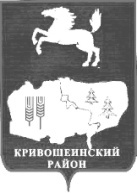 АДМИНИСТРАЦИЯ КРИВОШЕИНСКОГО РАЙОНА ПОСТАНОВЛЕНИЕс. Кривошеино					    Томской области	06.11.2015                                      						                № 370Руководствуясь Федеральным законом от 06.10.2003 N 131-ФЗ "Об общих принципах организации местного самоуправления в Российской Федерации", Федеральным законом от 27.07.2010 N 210-ФЗ "Об организации предоставления государственных и муниципальных услуг", Федеральным законом от 24 июля 2007 года № 209-ФЗ «О развитии малого и среднего предпринимательства в Российской Федерации»,ПОСТАНОВЛЯЮ:       1. Утвердить  Административный регламент предоставления муниципальной услуги «Поддержка субъектов малого и среднего предпринимательства (в рамках муниципальной программы «Развитие малого и среднего предпринимательства в Кривошеинском районе на 2015-2019 гг.») согласно приложению.      2. Разместить настоящее постановление на официальном сайте муниципального образования Кривошеинский район в информационно-телекоммуникационной сети «Интернет» (http://kradm.tomsk.ru) и опубликовать в  газете «Районные вести».     3. Настоящее постановление вступает в силу с даты его официального опубликования.     4. Контроль за исполнением настоящего постановления оставляю за собой.Глава Кривошеинского района(Глава Администрации)                                                                  С.А.ТайлашевПриложение к постановлению Администрации Кривошеинского районаот 06.11.2015 № 370АДМИНИСТРАТИВНЫЙ РЕГЛАМЕНТпредоставления муниципальной услуги «Поддержка субъектов малого и среднего предпринимательства (в рамках муниципальной программы «Развитие малого и среднего предпринимательства в Кривошеинском районе на 2015-2019 гг.»)1. Общие положенияПредмет регулирования регламента предоставления муниципальной услугиАдминистративный регламент предоставления муниципальной услуги по поддержке субъектов малого и среднего предпринимательства (в рамках муниципальной программы «Развитие малого и среднего предпринимательства в Кривошеинском районе на 2015-2019 гг.») (далее - Административный регламент) устанавливает стандарт предоставления муниципальной услуги по поддержке субъектов малого и среднего предпринимательства (в рамках муниципальной программы «Развитие малого и среднего предпринимательства в Кривошеинском районе на 2015-2019 гг.») (далее - муниципальная услуга) на территории муниципального образования Кривошеинский район, состав, последовательность и сроки выполнения административных процедур (действий) по предоставлению муниципальной услуги, требования к порядку их выполнения, формы контроля за исполнением Административного регламента, досудебный (внесудебный) порядок обжалования решений и действий (бездействия) Администрации Кривошеинского района, должностных лиц Администрации Кривошеинского района, либо муниципальных служащих.Круг заявителейЗаявителями являются индивидуальные предприниматели, юридические лица - субъекты малого и среднего предпринимательства, соответствующие критериям, установленным Федеральным законом от 24.07.2007 № 209-ФЗ «О развитии малого и среднего предпринимательства в Российской Федерации», либо их уполномоченные представители (далее - заявители).Требования к порядку информирования о порядке предоставлении муниципальной услугиИнформирование граждан о порядке предоставления муниципальной услуги обеспечивается муниципальными служащими, специалистами Администрации Кривошеинского района, многофункционального центра предоставления государственных и муниципальных услуг (далее – МФЦ) (при наличии соглашения о взаимодействии между Администрацией Кривошеинского района и МФЦ).Основными требованиями к информированию граждан о порядке предоставления муниципальной услуги являются достоверность предоставляемой информации, четкость в изложении информации, полнота и оперативность информирования.Место нахождения Администрации Кривошеинского района, специалиста экономического отдела Администрации Кривошеинского района ответственного за предоставление муниципальной услуги,  почтовый адрес, официальный сайт в информационно-телекоммуникационной сети «Интернет» (далее – сеть Интернет), информация о графиках работы, телефонных номерах и адресах электронной почты представлены в Приложении 1 к административному регламенту.Информация о месте нахождения, графике работы Администрации Кривошеинского района и специалиста экономического отдела Администрации Кривошеинского района, ответственного за предоставление муниципальной услуги, о порядке предоставления муниципальной услуги размещена на официальном сайте муниципального образования Кривошеинский район в сети Интернет (http://kradm.tomsk.ru), в федеральной государственной информационной системе «Единый портал государственных и муниципальных услуг (функций)» (далее – Единый портал государственных и муниципальных услуг (функций)), а также предоставляется по телефону и электронной почте. На Едином портале государственных и муниципальных услуг (функций)  и официальном сайте муниципального образования Кривошеинский район размещена следующая информация:         1) наименование и почтовый адрес Администрации Кривошеинского района;         2) номера телефонов Администрации Кривошеинского района и специалиста экономического отдела Администрации Кривошеинского района, ответственного за предоставление муниципальной услуги;         3) график работы Администрации Кривошеинского района и специалиста экономического отдела Администрации Кривошеинского района, ответственного за предоставление муниципальной услуги;4) требования к письменному запросу граждан о предоставлении информации о порядке предоставления муниципальной услуги;5) исчерпывающий перечень документов, необходимых для предоставления муниципальной услуги, требования к оформлению указанных документов, а также перечень документов, которые заявитель вправе представить по собственной инициативе;6) круг заявителей;7) срок предоставления муниципальной услуги;8) результаты предоставления муниципальной услуги, порядок предоставления документа, являющегося результатом предоставления муниципальной услуги;9) размер государственной пошлины, взимаемой за предоставление муниципальной услуги;10) исчерпывающий перечень оснований для приостановления или отказа в предоставлении муниципальной услуги;11) о праве заявителя на досудебное (внесудебное) обжалование действий (бездействия) и решений, принятых (осуществляемых) в ходе предоставления муниципальной услуги;12) формы заявлений (уведомлений, сообщений), используемые при предоставлении муниципальной услуги.Информация на Едином портале государственных и муниципальных услуг (функций), официальном сайте муниципального образования Кривошеинский район о порядке и сроках предоставления муниципальной услуги на основании сведений, содержащихся в федеральной государственной информационной системе «Федеральный реестр государственных и муниципальных услуг (функций)», предоставляется заявителю бесплатно.Доступ к информации о сроках и порядке предоставления муниципальной услуги осуществляется без выполнения заявителем каких-либо требований, в том числе без использования программного обеспечения, установка которого на технические средства заявителя требует заключения лицензионного или иного соглашения с правообладателем программного обеспечения, предусматривающего взимание платы, регистрацию или авторизацию заявителя или предоставление им персональных данных.». Информацию о порядке получения муниципальной услуги, а также о месте нахождения, контактных телефонах (телефонах для справок), адресах электронной почты, графике работы, сведения об органах и организациях, участвующих в предоставлении муниципальной услуги или являющихся источником получения информации, гражданин может получить:1) лично при обращении к должностному лицу (специалисту) экономического отдела Администрации Кривошеинского района;2) по контактному телефону  в часы работы Администрации Кривошеинского района и экономического отдела Администрации Кривошеинского района, указанные в Приложении 1.3) посредством электронного обращения на адрес электронной почты, указанный в Приложении 1 к административному регламенту;4) посредством почтового обращения на адрес почты, указанный в Приложении 1 к административному регламенту;5) в информационно-телекоммуникационной сети Интернет на  официальном сайте муниципального образования Кривошеинский район: http://kradm.tomsk.ru;6) на информационных стендах в Администрации Кривошеинского района по адресу, указанному в Приложении 1 к административному регламенту;7) посредством Единого портала государственных и муниципальных услуг (функций): http://www.gosuslugi.ru/;8) при обращении в МФЦ.Информационные стенды оборудованы рядом с кабинетом специалиста экономического отдела Администрации Кривошеинского района, ответственного за предоставление муниципальной услуги, на информационных стендах размещена следующая обязательная информация:1) почтовый адрес Администрации Кривошеинского района и экономического отдела Администрации Кривошеинского района; 2) адрес официального сайта муниципального образования Кривошеинский район в сети Интернет;3)  справочный номер телефона Администрации Кривошеинского района и специалиста экономического отдела Администрации Кривошеинского района, ответственного за предоставление муниципальной услуги;4) график работы Администрации Кривошеинского района и специалиста экономического отдела Администрации Кривошеинского района, ответственного за предоставление муниципальной услуги;5) выдержки из правовых актов, содержащих нормы, регулирующие деятельность по предоставлению муниципальной услуги;6) перечень документов, необходимых для получения муниципальной услуги;7) образец оформления заявления.Обращения по контактному телефону по вопросам информирования о порядке предоставления муниципальной услуги принимаются в соответствии с графиком работы Администрации Кривошеинского района и экономического отдела Администрации Кривошеинского района, представленному в Приложении 1 к настоящему регламенту.Ответ на телефонный звонок содержит информацию о наименовании муниципального образования, отдела, в которое обратился гражданин, фамилии, имени, отчестве (при наличии) и должности специалиста,  принявшего телефонный звонок.При ответах на телефонные звонки и устные обращения  специалисты экономического отдела Администрации Кривошеинского района, предоставляют информацию по следующим вопросам:1) о месте предоставления муниципальной услуги и способах проезда к нему;2) графике приема граждан по вопросам предоставления муниципальной услуги;3) о входящих номерах, под которыми зарегистрированы в системе делопроизводства экономического отдела Администрации Кривошеинского района поступившие документы.4) о нормативных правовых актах, регулирующих предоставление муниципальной услуги (наименование, номер, дата принятия нормативного акта);5) о перечне документов, необходимых для получения муниципальной услуги;6) о сроках рассмотрения документов;7) о сроках предоставления муниципальной услуги;8) о месте размещения на официальном сайте муниципального образования Кривошеинский район в сети Интернет информации по вопросам предоставления муниципальной услуги.При общении с гражданами (по телефону или лично) специалисты экономического отдела Администрации Кривошеинского района  корректно и внимательно относятся к гражданам, не унижая их чести и достоинства. Информирование о порядке предоставления муниципальной услуги проводится с использованием официально-делового стиля речи.При обращении за информацией гражданина лично, специалисты экономического отдела Администрации Кривошеинского района принимают его в соответствии с графиком работы. Продолжительность приема при личном обращении не более 15 минут. Время ожидания в очереди при личном обращении не должно превышать 15 минут.Если для подготовки ответа на устное обращение требуется более 15 минут, специалист экономического отдела Администрации Кривошеинского района, осуществляющий устное информирование, предлагает заявителю назначить другое удобное для него время для устного информирования, либо направить заявителю письменный ответ посредством почтового отправления, либо в электронной форме. Ответ направляется в течение 15 рабочих дней со дня устного обращения заявителя в экономический отдел Администрации Кривошеинского района.Письменное информирование гражданина осуществляется при получении от него письменного обращения лично или посредством почтового отправления, обращения в электронной форме о предоставлении информации по вопросам предоставления муниципальной услуги, сведений о ходе предоставления муниципальной услуги. Письменное обращение регистрируется в день поступления в экономический отдел Администрации Кривошеинского района.При обращении за информацией в письменной форме посредством почтового отправления ответ направляется в виде почтового отправления в адрес заявителя в течение 15 рабочих дней со дня регистрации обращения в экономический отделе Администрации Кривошеинского района. При обращении за информацией по электронной почте, в том числе с использованием федеральной государственной информационной системы «Единый портал государственных и муниципальных услуг (функций)» (далее – Единый портал государственных и муниципальных услуг), ответ направляется по адресу электронной почты, указанному в обращении, в течение 15 рабочих дней со дня регистрации обращения в экономический отдел Администрации Кривошеинского района.2. Стандарт предоставления муниципальной услугиНаименование муниципальной услугиМуниципальная услуга по предоставлению поддержки субъектов малого и среднего предпринимательства (в рамках муниципальной программы «Развитие малого и среднего предпринимательства в Кривошеинском районе на 2015-2019 гг.»).Наименование органа, предоставляющего муниципальную услугуПредоставление муниципальной услуги осуществляется Администрацией Кривошеинского района.Непосредственно предоставление муниципальной услуги осуществляют специалисты экономического отдела Администрации Кривошеинского района.Органы и организации участвующие в предоставлении муниципальной услуги:            1) Федеральная налоговая служба;         2) Федеральная служба государственной статистики;         3) Государственное Учреждение - Пенсионный фонд Российской Федерации;         4) Фонд социального страхования Российской Федерации;         5) Центры занятости населения муниципальных образований Томской области;         6)Областное государственное учреждение «Томский областной многофункциональный центр по предоставлению государственных и муниципальных услуг» (МФЦ).В целях получения информации и документов, необходимых для предоставлениямуниципальной услуги, осуществляется межведомственное взаимодействие с:         1) Управлением Федеральной налоговой службы;         2) Федеральной службой государственной статистики;         3) Государственным Учреждением - Пенсионный фонд Российской Федерации;         4) Фондом социального страхования Российской Федерации;         5) Центрами занятости населения муниципальных образований Томской области.Экономический отдел Администрации Кривошеинского района не вправе требовать от заявителя осуществления действий, в том числе согласований, необходимых для получения муниципальной услуги и связанных с обращением в иные государственные органы (органы местного самоуправления) и организации, за исключением получения услуг, включенных в перечень услуг, которые являются необходимыми и обязательными для предоставления муниципальных услуг, утвержденный решением Думы Кривошеинского района от 28.06.2012 № 186 «Об утверждении перечня услуг, которые являются необходимыми и обязательными для предоставления муниципальных услуг Администрацией Кривошеинского района и порядка определения размера платы за их оказание».Результат предоставления муниципальной услугиРезультатом предоставления муниципальной услуги является:- договор о предоставлении субсидии, заключенный с субъектом малого и среднего предпринимательства;- уведомление об отказе в заключении такого договора (далее также – уведомление об отказе в предоставлении муниципальной услуги).Результат предоставления муниципальной услуги предоставляется в форме документа на бумажном носителе. Срок предоставления муниципальной услугиСрок предоставления муниципальной услуги со дня обращения заявителя с учетом необходимости обращения в организации, участвующие в предоставлении муниципальной услуги не превышает 42 рабочих дней со дня регистрации заявления о предоставлении поддержки субъектов малого и среднего предпринимательства (в рамках муниципальной программы «Развитие малого и среднего предпринимательства в Кривошеинском районе на 2015-2019 гг.»).Выдача (направление) документов, являющихся результатом предоставления муниципальной услуги, осуществляется в срок, не превышающий 3 рабочих дня со дня их подписания Главой Кривошеинского района (Главой Администрации), либо уполномоченным на то лицом.Правовые основания для предоставления муниципальной услугиПредоставление муниципальной услуги осуществляется в соответствии с:Федеральным законом от 24 июля 2007 года № 209-ФЗ «О развитии малого и среднего предпринимательства в Российской Федерации» // «Российская газета», № 164, 31.07.2007;Федеральным законом от 27.07.2010 № 210-ФЗ «Об организации предоставления государственных и муниципальных услуг»;Федеральным законом от 24.11.1995 № 181-ФЗ «О социальной защите инвалидов в Российской Федерации» // «Российская газета» от 02.12.1995 № 234.».Законом Томской области от 5 декабря 2008 года № 249-ОЗ «О развитии малого и среднего предпринимательства в Томской области» // «Томские новости», № 51, 11.12.2008;Федеральным законом от 06.10.2003 N 131-ФЗ "Об общих принципах организации местного самоуправления в Российской Федерации" Постановлением Администрации Томской области от 25.11.2011 № 23а «Об утверждении долгосрочной целевой программы «Развитие малого и среднего предпринимательства в Томской области на период 2011-2014 годов» // «Собрание законодательства Томской области» 15.12.2010 № 12/1(65);Постановлением Администрации Томской области от 17.06.2011 № 186а «О предоставлении из областного бюджета субсидий местным бюджетам муниципальных образований томской области в целях поддержки муниципальных программ развития малого и среднего предпринимательства» // «Собрание законодательства Томской области», 15.07.2011, № 7/1(72);Постановлением Администрации Кривошеинского района от  19.12.2014 № 868 «Об утверждении муниципальной программы «Развитие малого и среднего предпринимательства в Кривошеинском районе на 2015-2019 гг».Исчерпывающий перечень документов, необходимых в соответствии с законодательными или иными нормативными правовыми актами для предоставления муниципальной услуги, которые заявитель должен представить самостоятельноДля предоставления муниципальной услуги заявитель представляет Заявление на участие в Конкурсе по форме, представленной в Приложении 2 к Административному регламенту. К заявлению прикладываются следующие документы:	  1)    Для участников – юридических лиц:- копия устава, заверенная руководителем организации;	  2) Документ, выданный соответствующим уполномоченным органом, подтверждающий соответствие участника Конкурса одному из критериев, установленных подпунктом е) пункта 15 информационной карты конкурса  (справка о состоянии на учете в службе занятости в качестве безработного, либо работника, находящегося под угрозой массового увольнения; копия удостоверения офицера запаса с указанием информации об увольнении в запас в связи с сокращением Вооруженных Сил Российской федерации) раздела 8 Положения о проведении районного конкурса предпринимательских проектов «Бизнес старт», утвержденного постановлением Администрации Кривошеинского района от 29.07.2013 № 551.	3) Бизнес-план реализации предпринимательского проекта по одному из видов экономической деятельности, предусмотренных пунктом 14 информационной карты конкурса с детализацией в краткосрочной перспективе (до одного года) информационной карты конкурса  (справка о состоянии на учете в службе занятости в качестве безработного, либо работника, находящегося под угрозой массового увольнения; копия удостоверения офицера запаса с указанием информации об увольнении в запас в связи с сокращением Вооруженных Сил Российской федерации) раздела 8 Положения о проведении районного конкурса предпринимательских проектов «Бизнес старт», утвержденного постановлением Администрации Кривошеинского района от 29.07.2013 № 551. Бизнес-план должен содержать следующие разделы:- резюме;- идея предлагаемого проекта (общие исходные данные и условия, описание образца нового товара, оценка опыта предпринимательской деятельности, социально-экономическое значение результатов проекта для Кривошеинского района);- оценка рынка сбыта ( описание потребителей нового товара, оценка конкурентов, оценка собственных сильных и слабых сторон относительно конкурентов);- план маркетинга (цели маркетинга, стратегия маркетинга, финансовое обеспечение плана маркетинга);- план производства (изготовитель нового товара, наличие и требуемые мощности производства, материальные факторы производства, описание производственного процесса);- организационный план (организационно-правовая форма, организационная структура, распределение обязанностей, сведения о партнерах, описание внешней среды бизнеса, трудовые ресурсы, сведения о членах руководящего состава);- финансовый план (план доходов и расходов, план денежных поступлений и выплат, расчет показателей внутренней нормы рентабельности проекта (IRR), чистый дисконтированный доход (NPV) за пятилетний горизонт, график достижения безубыточности, стратегия финансирования (источники поступления средств и их использование, оценка риска и страхование);- приложения.	      4) Основные финансово-экономические показатели предпринимательского проекта, претендующего на государственную поддержку в форме субсидии, - по форме, представленной в Приложении 4 к Административному регламенту. 	5) Смета расходов на реализацию предпринимательского  проекта, представленного для участия в районном конкурсе предпринимательских проектов "Бизнес старт", - по форме, представленной в Приложении 7 к Административному регламенту.	6) Копии документов, подтверждающих уровень оплаты труда наёмных работников на момент подачи заявки в конкурсе, заверенные руководителем (копия трудового договора).	7) Документы, подтверждающие вложение собственных средств в реализацию проекта в размере не менее 30 процентов от суммы запрашиваемой субсидии, не подлежащие субсидированию (копии платежных поручений, договоров, актов, счетов-фактур, товарно-транспортных накладных и т.п., заверенные руководителем).  	8) Календарный план реализации предпринимательского  проекта, представленного для участия в конкурсе предпринимательских проектов "Бизнес старт", - по форме, представленной в Приложении 5 к Административному регламенту.	9) Анкета получателя поддержки, заполненная согласно форме Приложения                                                                                              6  к Административному регламенту.	10) Иные документы - по усмотрению участника, подтверждающие перспективность проекта для Кривошеинского района.Форма заявления доступна для копирования на официальном сайте муниципального образования Кривошеинский район: http://kradm.tomsk.ru.В бумажном виде форма заявления может быть получена непосредственно в Администрации Кривошеинского района, у специалиста, ответственного за предоставление муниципальной услуги по адресу, указанному в Приложении 1 к Административному регламенту.Документы, необходимые для предоставления муниципальной  услуги, могут быть представлены в Администрацию Кривошеинского района  почтовым отправлением, при личном обращении, а также посредством обращения за получением муниципальной услуги в МФЦ.При представлении копий документов заявитель предоставляет оригиналы таких документов для проверки соответствия копий документов их оригиналам, после чего оригиналы таких документов возвращаются заявителю.Если запрос о предоставлении муниципальной услуги представляется посредством почтового отправления, подлинность подписи заявителя или его представителя на таком запросе и верность копий документов, прилагаемых к такому запросу, должны быть засвидетельствованы в установленном законодательством порядке.Исчерпывающий перечень документов, необходимых в соответствии с законодательными или иными нормативными правовыми актами для предоставления муниципальной услуги, которые заявитель вправе представить по собственной инициативе, так как они подлежат представлению в рамках межведомственного информационного взаимодействия Перечень документов, необходимых для предоставления муниципальной услуги, которые находятся в распоряжении органов и организаций:а) выписка из Единого государственного реестра юридических лиц - в отношении юридических лиц;б) выписка из Единого государственного реестра индивидуальных предпринимателей - в отношении индивидуальных предпринимателей;в) документ, содержащий сведения о наличии (отсутствии) задолженности по уплате налогов, сборов, пеней и штрафов за нарушение законодательства Российской Федерации о налогах и сборах;г) документ, содержащий сведения о наличии (отсутствии) задолженности по страховым взносам и иным платежам;д) сведения о постановке заявителя на учет в качестве безработного;е) документы, подтверждающие категорию субъекта малого (среднего) предпринимательства:бухгалтерский баланс;сведения о доходах лица, являющегося индивидуальным предпринимателем;справка о среднесписочной численности работников, включая работающих по совместительству, а также лиц, не состоящих в штате (выполняющих работы по договорам гражданско-правового характера), за последний отчетный период.Экономическому отделу  Администрации Кривошеинского района запрещено:1) отказывать в приёме запроса и иных документов, необходимых для предоставления муниципальной услуги, в случае, если запрос и документы, необходимые при предоставлении муниципальной услуги, поданы в соответствии с информацией о сроках и порядке предоставления муниципальной услуги, опубликованной на Едином портале государственных и муниципальных услуг (функций);2) отказывать в предоставлении муниципальной услуги в случае, если  запрос и документы, необходимые при предоставлении муниципальной услуги, поданы в соответствии с информацией о сроках и порядке предоставления муниципальной услуги, опубликованной на Едином портале государственных и муниципальных услуг (функций);3) требовать предоставления документов и информации или осуществления действий, предоставление или осуществление которых не предусмотрено нормативными правовыми актами, регулирующими отношения, возникающие в связи с предоставлением муниципальной услуги;4) требовать от заявителя совершения иных действий, кроме прохождения идентификации и аутентификации в соответствии с нормативными правовыми актами Российской Федерации, указания цели приёма, а также предоставления сведений, необходимых для расчёта длительности временного интервала, который необходимо забронировать для приёма;5) требовать от заявителя представления документов и информации, в том числе подтверждающих внесение заявителем платы за предоставление муниципальной услуги, которые находятся в распоряжении федеральных органов исполнительной власти, органов государственных внебюджетных фондов, исполнительных органов государственной власти субъекта Российской Федерации, органов местного самоуправления либо подведомственных государственным органам или органам местного самоуправления организаций, участвующих в предоставлении муниципальной услуги, в соответствии с нормативными правовыми актами Российской Федерации, нормативными правовыми актами субъектов Российской Федерации, муниципальными правовыми актами, за исключением документов, включенных в определенный частью 6 статьи 7 Федерального закона от 27.07.2010 № 210-ФЗ «Об организации предоставления государственных и муниципальных услуг» перечень документов.       6) требовать от заявителя представления документов и информации, отсутствие и (или) недостоверность которых не указывались при первоначальном отказе в приеме документов, необходимых для предоставления муниципальной услуги, либо в предоставлении муниципальной услуги, за исключением следующих случаев:а) изменение требований нормативных правовых актов, касающихся предоставления государственной или муниципальной услуги, после первоначальной подачи заявления о предоставлении муниципальной услуги;б) наличие ошибок в заявлении о предоставлении муниципальной услуги и документах, поданных заявителем после первоначального отказа в приеме документов, необходимых для предоставления муниципальной услуги, либо в предоставлении муниципальной услуги и не включенных в представленный ранее комплект документов;в) истечение срока действия документов или изменение информации после первоначального отказа в приеме документов, необходимых для предоставления  муниципальной услуги, либо в предоставлении  муниципальной услуги;г) выявление документально подтвержденного факта (признаков) ошибочного или противоправного действия (бездействия) должностного лица органа, предоставляющего  муниципальную услугу, муниципального служащего, работника многофункционального центра, работника организации, предусмотренной частью 1.1 статьи 16 Федерального закона от 27 июля 2010 № 210-ФЗ «Об организации предоставления государственных и муниципальных услуг», при первоначальном отказе в приеме документов, необходимых для предоставления муниципальной услуги, либо в предоставлении муниципальной услуги, о чем в письменном виде за подписью руководителя органа, предоставляющего муниципальную услугу, руководителя многофункционального центра при первоначальном отказе в приеме документов, необходимых для предоставления муниципальной услуги, либо руководителя организации, предусмотренной 1.1 статьи 16 Федерального закона от 27 июля 2010 № 210-ФЗ «Об организации предоставления государственных и муниципальных услуг», уведомляется заявитель, а также приносятся извинения за доставленные неудобства. Для обработки сотрудниками экономического отдела Администрации Кривошеинского района, предоставляющими муниципальную услугу, персональных данных заявителя, на основании межведомственных запросов, а также для обработки персональных данных при регистрации субъекта персональных данных на Едином портале государственных и муниципальных услуг (функций) не требуется получение согласия заявителя в соответствии с требованиями статьи 6 Федерального закона от 27.07.2006 г. №152-ФЗ «О персональных данных». Перечень услуг, которые являются необходимыми и обязательными  для предоставления муниципальной услуги, в том числе сведения о документе (документах), выдаваемом (выдаваемых) организациями, участвующими в предоставлении муниципальной услугиУслуги, которые являются необходимыми и обязательными для предоставления муниципальной услуги, отсутствуют.Исчерпывающий перечень оснований для отказа в приеме документов, необходимых для предоставления муниципальной услугиОснования для отказа в приеме документов, необходимых для предоставления муниципальной услуги:1) текст заявления не поддается прочтению;2) форма заявления не соответствует форме, представленной в Приложении 2 к Административному регламенту; 3) заявителем не представлены документы, необходимые для предоставления муниципальной услуги, указанные в пункте 38 настоящего административного регламента;4) заявителем не представлены оригиналы документов, необходимых для предоставления муниципальной услуги, для осуществления проверки соответствия копий этих документов их оригиналам.Исчерпывающий перечень оснований для приостановления предоставления муниципальной услуги или отказа в предоставлении муниципальной услугиОснования для отказа в приеме документов, необходимых для предоставления муниципальной услуги:  1) представление не в полном объеме документов;           2) документы, указанные в пунктах 37, 38 настоящего административного регламента, представлены с нарушением установленных требований;           3) ранее в отношении заявителя – субъекта малого (среднего) предпринимательства было принято решение об оказании аналогичной поддержки и сроки ее оказания не истекли;           4) заявление подано лицом, не относящимся к категории заявителей, указанных в пункте 2 административного регламента;           5)  с момента признания субъекта малого (среднего) предпринимательства допустившим нарушение порядка и условий оказания поддержки, в том числе не обеспечившим целевого использования средств поддержки, прошло менее чем 3 года;           6) наличие у заявителя задолженности по налоговым и другим обязательным платежам во все уровни бюджетной системы Российской Федерации на момент подачи заявления;          7) нахождение заявителя в стадии реорганизации, ликвидации или банкротства; 8) в случае выявления сведений о том, что предпринимательская деятельность участника осуществляется с нарушением законодательства.Основания для приостановления предоставления муниципальной услуги отсутствуют.Размер  платы, взимаемой с заявителя при предоставлении муниципальной услуги и способы её взимания в случаях, предусмотренных федеральными законами, принимаемыми в соответствии с ними, иными нормативными правовыми актами Российской Федерации, нормативными правовыми актами субъектов Российской Федерации, муниципальными правовыми актами Государственная пошлина за предоставление муниципальной услуги не взимается.Максимальный срок ожидания в очереди при подаче запроса о предоставлении муниципальной услуги и при получении результата предоставления муниципальной услугиМаксимальный срок ожидания в очереди при личной подаче заявления о предоставлении муниципальной услуги не должен превышать 15 минут.Максимальный срок ожидания в очереди при получении результата предоставления муниципальной услуги не должен превышать 15 минут.Срок  регистрации запроса заявителя о предоставлении муниципальной услуги Заявление на бумажном носителе регистрируется в течение двух рабочих дней со дня  представления в экономический отдел Администрации Кривошеинского района заявления и документов, необходимых для предоставления муниципальной услуги.Требования к помещениям, в которых предоставляется муниципальная услуга, к залу ожидания, местам для заполнения запросов о предоставлении муниципальной услуги, информационным стендам с образцами их заполнения и перечнем документов, необходимых для предоставления муниципальной услуги, в том числе к обеспечению доступности для инвалидов указанных объектов в соответствии с законодательством Российской Федерации о социальной защите инвалидовПредоставление муниципальных услуг осуществляется в специально выделенных для этих целей помещениях.          50. Возле здания (строения), в котором размещено помещение приема и выдачи документов, организована стоянка (парковка) для личного автомобильного транспорта, бесплатная для заявителей. Для бесплатной парковки транспортных средств, управляемых инвалидами I, II групп, а также инвалидами III группы в порядке, установленном Правительством Российской Федерации, и транспортных средств, перевозящих таких инвалидов и (или) детей – инвалидов выделено место, которое не должны занимать иные транспортные средства. На указанных транспортных средствах должен быть установлен опознавательный знак «Инвалид».На первом этаже Администрации Кривошеинского района размещена информационная табличка (вывеска), содержащая следующую информацию:наименование органа;место нахождения и юридический адрес;режим работы;номера телефонов для справок;адрес официального сайта муниципального образования Кривошеинский район в       сети Интернет.Фасад здания оборудован осветительными приборами, позволяющими посетителям ознакомиться с информационными табличками.Для инвалидов обеспечивается возможность беспрепятственного входа и выхода  в здание (помещение), возможность самостоятельного передвижения по территории здания (помещения) к месту предоставления муниципальной услуги, а также допуск в здание сурдопереводчика, тифлосурдопереводчика, а также собаки-проводника в порядке, установленном федеральным законодательством.Для инвалидов и лиц с ограниченными возможностями центральный вход в здание, где расположено место предоставления муниципальной услуги, оборудован кнопкой вызова специалиста для оказания необходимой помощи. Инвалидам, имеющим стойкие расстройства функции зрения и самостоятельного передвижения, обеспечивается сопровождение по территории здания и оказание им помощи.В здание обеспечивается надлежащее размещение носителей информации, необходимой для обеспечения беспрепятственного доступа инвалидов к помещениям и услугам, с учётом  ограничений их жизнедеятельности, в том числе дублирование необходимой для получения  услуги звуковой и зрительной информации, а также надписей, знаков и иной текстовой  и графической информации знаками, выполненными рельефно-точечным шрифтом Брайля и на контрастном фоне.В случае если здание невозможно полностью приспособить с учетом потребностей инвалидов, собственник здания до его реконструкции или капитального ремонта принимает согласованные   с общественным объединением инвалидов, осуществляющим свою деятельность на территории района, меры для обеспечения доступа инвалидов к месту предоставления муниципальной услуги, либо когда это возможно, обеспечивают предоставление услуги по месту жительства инвалида или в дистанционном режиме. Помещения приема и выдачи документов предусматривают места для ожидания, информирования и приема заявителей.В местах для информирования обеспечен доступ граждан для ознакомления с информацией не только в часы приема заявлений, но и в рабочее время, когда прием заявителей не ведется.В помещении приема и выдачи документов организована работа справочных окон (рабочих мест), в количестве, обеспечивающем потребности граждан, но не менее одного.Характеристики помещений приема и выдачи документов в части объемно-планировочных и конструктивных решений, освещения, пожарной безопасности, инженерного оборудования соответствуют требованиям нормативных документов, действующих на территории Российской Федерации. Помещения соответствуют установленным санитарно-эпидемиологическим правилам. Присутственные места оборудованы средствами противопожарной защиты. Помещения приема выдачи документов оборудованы стендами (стойками), содержащими информацию о порядке предоставления муниципальных услуг.В местах для ожидания установлены стулья (кресельные секции, кресла) для заявителей.В помещении приема и выдачи документов выделено место для оформления документов, предусматривающее столы (стойки) с бланками заявлений и канцелярскими принадлежностями. Информация о фамилии, имени, отчестве и должности специалиста Администрации Кривошеинского района, ответственного за предоставление муниципальной услуги, размещена на информационной табличке при входе в кабинет специалиста.Показатели доступности и качества муниципальных услуг Показателями доступности и качества муниципальной услуги являются:достоверность предоставляемой гражданам информации;полнота информирования граждан;наглядность форм предоставляемой информации об административных процедурах;удобство и доступность получения информации заявителями о порядке предоставления муниципальной услуги;         соблюдение сроков исполнения отдельных административных процедур и предоставления муниципальной услуги в целом;соблюдение требований к размеру платы за предоставление муниципальной услуги;соблюдений требований стандарта предоставления муниципальной услуги;отсутствие обоснованных жалоб на решения, действия (бездействие) экономического отдела Администрации Кривошеинского района, должностных лиц экономического отдела Администрации Кривошеинского района, либо муниципальных служащих, МФЦ, работников МФЦ, а также организаций, предусмотренных частью 1.1 статьи 16 Федерального закона от 27 июля 2010 № 210-ФЗ «Об организации предоставления государственных и муниципальных услуг» при предоставления муниципальной услуги;полнота и актуальность информации о порядке предоставления муниципальной услуги;  оказание инвалидам помощи, необходимой для получения в доступной для них форме информации о правилах  предоставления услуги, в том числе об оформлении необходимых для получения услуги документов, о совершении ими других необходимых для получения услуги действий; оказание работниками Администрации Кривошеинского района, работниками МФЦ необходимой инвалидам помощи в преодолении барьеров, мешающих получению ими услуги наравне с другими лицами;  адаптация под нужды инвалидов по зрению официального сайта муниципального образования Кривошеинский район в сети «Интернет» Иные требования, в том числе учитывающие особенности предоставления муниципальной услуги в МФЦ и особенности предоставления муниципальной услуги в электронной формеПри получении муниципальной услуги заявитель осуществляет не более 2-х взаимодействий с должностными лицами, в том числе:- при подаче запроса на получение услуги и получении результата услуги заявителем лично, в том числе через МФЦ – не более 2-х раз;- при подаче запроса на получение услуги и получении результата услуги с использованием почтового отправления – непосредственное взаимодействие не требуется.Продолжительность каждого взаимодействия не должна превышать 15 минут.Заявителю предоставляется возможность получения муниципальной услуги с использованием почтового отправления, а также посредством обращения за получением муниципальной услуги в МФЦ.Прием заявления и документов, необходимых для предоставления муниципальной услуги, и выдача документов по результатам предоставления муниципальной услуги осуществляется в многофункциональных центрах в соответствии с заключенными в установленном порядке соглашениями о взаимодействии между Администрацией Кривошеинского района и МФЦ.В МФЦ осуществляется прием и выдача документов только при личном обращении заявителя. МФЦ при однократном обращении заявителя с запросом о предоставлении нескольких государственных и (или) муниципальных услуг организует предоставление заявителю двух и более государственных и (или) муниципальных услуг.Прием заявителей в МФЦ осуществляется в соответствии с графиком (режимом) работы МФЦ.Заявителям предоставляется возможность для предварительной записи на подачу заявления и документов, необходимых для предоставления муниципальной услуги.Предварительная запись осуществляется следующими способами по выбору заявителя:при личном обращении заявителя в Администрацию Кривошеинского района, в экономический отдел Администрации Кривошеинского района;по телефону;через официальный сайт муниципального образования Кривошеинский района в сети Интернет.При предварительной записи заявитель сообщает следующие данные:для физического лица: фамилию, имя, отчество (при наличии);для юридического лица: наименование юридического лица; контактный номер телефона;адрес электронной почты (при наличии);желаемые дату и время представления документов. Предварительная запись осуществляется путем внесения указанных сведений в книгу записи заявителей, которая ведется на бумажных и/или электронных носителях.         Заявителю сообщаются дата и время приема документов, окно (кабинет) приема документов, в которые следует обратиться. При личном обращении заявителю выдается талон-подтверждение. Заявитель, записавшийся на прием через официальный сайт муниципального образования Кривошеинский район, может распечатать аналог талона-подтверждения.Запись заявителей на определенную дату заканчивается за сутки до наступления этой даты.При осуществлении предварительной записи заявитель в обязательном порядке информируется о том, что предварительная запись аннулируется в случае его не явки по истечении 15 минут с назначенного времени приема.Заявителям, записавшимся на прием через официальный сайт муниципального образования Кривошеинский район, не позднее, чем за 3 рабочих дня до приема отправляется напоминание на указанный адрес электронной почты о дате, времени и месте приема, а также информация об аннулировании предварительной записи в случае не явки по истечении 15 минут с назначенного времени приема.Заявитель в любое время вправе отказаться от предварительной записи. В отсутствии заявителей, обратившихся по предварительной записи, осуществляется прием заявителей, обратившихся в порядке очереди. График приема (приемное время) заявителей по предварительной записи устанавливается Заместителем Главы Кривошеинского района по направлению в зависимости от интенсивности обращений.Предварительная запись для подачи запроса с использованием Единого портала государственных и муниципальных услуг (функций) не осуществляется.3. Состав, последовательность и сроки выполнения административных процедур, требования к порядку их выполнения, в том числе особенности выполнения административных процедур в электронной форме, а также особенности выполнения административных процедур в МФЦПредоставление муниципальной услуги включает в себя следующие административные процедуры:1) прием заявления и документов, необходимых для предоставления муниципальной услуги;2) рассмотрение заявления и представленных документов;         3) формирование и направление межведомственного запроса в органы и организации, участвующие в предоставлении муниципальной услуги;         4) принятие решения о предоставлении (об отказе в предоставлении) муниципальной услуги; 5) выдача результата муниципальной услуги.Блок-схема предоставления муниципальной услугиБлок-схема последовательности действий при предоставлении муниципальной услуги представлена в Приложении 3 к административному регламенту.Прием заявления и документов, необходимых  для предоставления муниципальной услугиОснованием для начала данной процедуры является поступление в Администрацию Кривошеинского района при личном обращении, почтовым отправлением, а также поданного через МФЦ, заявления о предоставлении муниципальной услуги и прилагаемых к нему документов.Прием и регистрация заявления о предоставлении муниципальной услуги и прилагаемых к нему документов осуществляется специалистом, ответственным за прием заявления и документов.Специалист, ответственный за прием заявления и документов, проверяет представленное заявление и прилагаемые к нему документы на наличие оснований для отказа в приеме документов, предусмотренных пунктом 47 административного регламента.При установлении оснований для отказа в приеме документов, предусмотренных пунктом 47 административного регламента, специалист, ответственный за прием заявления и документов, возвращает заявителю представленные документы с указанием причин возврата в срок, установленный пунктом 87 настоящего административного регламента.В случае отсутствия оснований для отказа в приеме документов, предусмотренных пунктом 47 административного регламента, специалист, ответственный за прием заявления и документов, осуществляет прием и регистрацию заявления о предоставлении муниципальной услуги и прилагаемых к нему документов по описи. Копия описи с отметкой о дате приема указанных заявления и документов:-   при личном приеме - в день приема вручается заявителю;- при направлении запроса почтовым отправлением - в день регистрации заявления в Администрации Кривошеинского района направляется заявителю заказным почтовым отправлением с уведомлением о вручении.Приём и регистрация заявления о предоставлении муниципальной услуги и прилагаемых к нему документов с использованием Единого портала государственных и муниципальных услуг (функций) и официального сайта муниципального образования Кривошеинский район не осуществляется.Продолжительность и (или) максимальный срок выполнения приема не может превышать 15 минут.После регистрации заявление и прилагаемые к нему документы, не позднее дня регистрации, направляются Главе Кривошеинского района (Главе Администрации) либо уполномоченному на то лицу для визирования, после визирования, не позднее следующего рабочего дня направляются специалисту, ответственному за рассмотрение заявления и представленных документов по существу.Результатом административной процедуры является прием и регистрация заявления и представленных документов и передача специалисту, ответственному за рассмотрение заявления и представленных документов по существу либо уведомление об отказе в приеме документов.Максимальный срок выполнения административной процедуры «прием заявления и документов, необходимых для предоставления муниципальной услуги» не превышает двух рабочих дней с момента подачи заявления.Рассмотрение заявления и представленных документовОснованием для рассмотрения заявления и представленных документов является поступление заявления и представленных документов специалисту, ответственному за рассмотрение заявления и представленных документов.Специалист, ответственный за рассмотрение заявления и представленных документов проверяет представленные документы, устанавливает соответствие их перечню документов, указанных в пункте 38 настоящего административного регламента.        В случае если заявителем не представлен, хотя бы один из документов, предусмотренных пунктом 38 настоящего административного регламента, специалист, ответственный за рассмотрение заявления и представленных документов, в течение одного рабочего дня готовит уведомление об отказе в предоставлении муниципальной услуги.В случае если заявителем представлен полный пакет документов в соответствии с требованиями пункта 38 административного регламента, специалист, ответственный за рассмотрение заявления и представленных документов, проверяет наличие документов, указанных в пункте 44 административного регламента, которые могут быть  предоставлены заявителем по собственной инициативе. В случае непредставления документов, указанных в пункте 44 административного регламента, специалист, ответственный за рассмотрение заявления и представленных документов, переходит к процедуре формирования и направления межведомственных запросов в органы (организации), участвующие в предоставлении муниципальной услуги.    В случае представления заявителем документов, указанных в пункте 44 административного регламента, специалист, ответственный за рассмотрение заявления и представленных документов, переходит к процедуре принятия решения о предоставлении либо об отказе в предоставлении муниципальной услуги.Результатом административной процедуры является пакет документов, проверенный на комплектность и соответствующий требованиям пунктов 38, 44 настоящего административного регламента или уведомление об отказе в предоставлении услуги (при непредставлении заявителем документов, указанных в пункте 38 административного регламента).Максимальный срок выполнения административной процедуры  не превышает двух рабочих дней со дня получения специалистом ответственным за рассмотрение заявления и представленных документов, заявления и представленных документов.Формирование и направление межведомственных запросов в органы (организации), участвующие в предоставлении муниципальной услугиОснованием для начала административной процедуры по формированию и направлению межведомственного запроса о предоставлении документов, необходимых для предоставления муниципальной услуги, является непредставление заявителем в Администрацию Кривошеинского района, МФЦ, документов и информации, которые могут быть получены в рамках межведомственного информационного взаимодействия.При подготовке межведомственного запроса специалист, ответственный за подготовку документов, определяет перечень необходимых для предоставления муниципальной услуги документов (сведений, содержащихся в них) и государственные органы, органы местного самоуправления либо подведомственные государственным органам или органам местного самоуправления организации, в которых данныеФормирование и направление межведомственных запросов осуществляется в соответствии с требованиями Федерального закона от 27.07.2010 № 210-ФЗ «Об организации предоставления государственных и муниципальных услуг».Для предоставления муниципальной услуги специалист Администрации Кривошеинского района, ответственный за подготовку документов, направляет межведомственные запросы в:- Федеральную Налоговую службу в целях получения сведений из Единого государственного реестра юридических лиц или сведений из Единого государственного реестра индивидуальных предпринимателей, сведений о наличии (отсутствии) задолженности по уплате налогов, сборов, пеней и штрафов за нарушение законодательства Российской Федерации о налогах и сборах в отношении заявителя, бухгалтерского баланса, сведений о доходах лица, являющегося индивидуальным предпринимателем, справки о среднесписочной численности работников, включая работающих по совместительству, а также лиц, не состоящих в штате (выполняющих работы по договорам гражданско-правового характера), за последний отчетный период. - Федеральную службу государственной статистики в целях получения сведений из бухгалтерского баланса;- Государственное Учреждение - Пенсионный фонд Российской Федерации в целях получения сведений о наличии (отсутствии) задолженности по страховым взносам и иным платежам в отношении заявителя;- Фонд социального страхования Российской Федерации в целях получения сведений о наличии (отсутствии) задолженности по страховым взносам и иным платежам в отношении заявителя;- Центры занятости населения муниципальных образований Томской области в целях получения сведений о постановке заявителя на учет в качестве безработного.Срок подготовки и направления ответа на межведомственный запрос должностного лица о представлении документов и информации, для предоставления муниципальной услуги с использованием межведомственного информационного взаимодействия устанавливается согласно действующему законодательству Российской Федерации.В течение одного рабочего дня с момента поступления ответа на межведомственный запрос, такой ответ направляется специалисту, ответственному за предоставление услуги, который приобщает их к соответствующему запросу.Результатом административной процедуры является формирование полного пакета документов указанного в пунктах 38, 44 административного регламента.Максимальный срок выполнения административной процедуры не превышает 8 рабочих дней со дня получения специалистом, ответственным за формирование межведомственного запроса заявления и представленных документов.Принятие решения о предоставлении (об отказе предоставления) муниципальной услугиОснованием для начала административной процедуры является наличие полного пакета документов, определенных пунктами 38, 44 настоящего Административного регламента. Специалист, ответственный за предоставление услуги, в срок, не превышающий 10 рабочих дней с даты регистрации документов, направляет пакет документов заявителя председателю конкурсной комиссии по проведению районного конкурса предпринимательских проектов на рассмотрение. Председатель конкурсной комиссии по проведению районного конкурса предпринимательских проектов в срок, не превышающий 1 рабочий день со дня окончания приема заявок на районный конкурс предпринимательских проектов, назначает заседание конкурсной комиссии по проведению районного конкурса предпринимательских проектов. На заседании конкурсной комиссии по проведению районного конкурса предпринимательских проектов в срок, не превышающий 10 рабочих дней со дня окончания приема заявок на районный конкурс предпринимательских проектов, рассматриваются и оцениваются заявки и документы заявителей, подготавливается предложение о предоставлении или отказе в предоставлении субсидии. Критерием принятия решения о предоставлении муниципальной услуги или об отказе в этом является наличие или отсутствие оснований для отказа в предоставлении муниципальной услуги, указанных в пункте 48 настоящего административного регламента. При наличии любого из оснований для отказа в предоставлении муниципальной услуги, указанных в пункте 48 настоящего административного регламента, специалист, ответственный за предоставление услуги, в течение 1 рабочего дня готовит проект уведомления об отказе в предоставлении субсидии на основании протокола заседания конкурсной комиссии по проведению районного конкурса предпринимательских проектов. При отсутствии всех оснований для отказа в предоставлении муниципальной услуги, указанных в пункте 48 настоящего административного регламента, специалист, ответственный за предоставление услуги, в срок не позднее 1 рабочих дней со дня подписания протокола, составляет проект постановления Администрации Кривошеинского района о победителях, и направляет его на согласование в порядке, определенным регламентом работы Администрации Кривошеинского района.Согласованный проект постановления направляется для подписания Главе Кривошеинского района (Главе Администрации) либо уполномоченному на то лицу в срок не позднее 2 рабочих дней с даты его подготовки.Подписанное Главой Кривошеинского района (Главой Администрации) либо уполномоченным на то лицом постановление (уведомление об отказе в предоставлении муниципальной услуги) регистрируется в срок не позднее 1 рабочего дня с даты подписания протокола и передается специалисту, ответственному за предоставление услуги.Специалист, ответственный за предоставление услуги, в срок не позднее 3 рабочих дней со дня подписания постановления, оформляет проект договора о предоставлении субсидии и в порядке делопроизводства передает проект соглашения о предоставлении муниципальной гарантии для подписания Главе Кривошеинского района (Главе Администрации), либо уполномоченному на то лицу.Подписанный Главой Кривошеинского района (Главой Администрации) либо уполномоченным на то лицом договор о предоставлении субсидии регистрируется в реестре договоров о предоставлении субсидии в срок не позднее 1 рабочего дней со дня подписания постановления.Результатом административной процедуры является подготовка и регистрация договора о предоставлении субсидии или (при наличии оснований для отказа) уведомления об отказе в предоставлении муниципальной услуги.Максимальный срок предоставления административной процедуры составляет 27 рабочих дней со дня получения специалистом, ответственным за предоставления услуги полного пакета документов. Выдача результатов муниципальной услугиОснованием для начала административной процедуры является получение специалистом, ответственным за выдачу документов, подписанного и зарегистрированного договора на предоставление субсидии.После получения подписанного и зарегистрированного договора о предоставлении субсидии, специалист, ответственный за выдачу документов, в течение 1 рабочего дня со дня подписания Главой Кривошеинского района (Главой Администрации) либо уполномоченным на то лицом соответствующего документа,  информирует заявителя о принятом решении.Выдача результата предоставления муниципальной услуги осуществляется способом, указанным заявителем при подаче заявления и необходимых документов на получение муниципальной услуги, в том числе: - при личном обращении в Администрацию Кривошеинского района;- при личном обращении в МФЦ.При личном получении заявителем договора на предоставление субсидии, об этом делается запись в реестре выданных договоров.Заявитель или его уполномоченный представитель (при наличии документов, подтверждающих полномочия на подписание соглашения о предоставлении субсидии), в течение 15 рабочих дней с даты получения 2 экземпляров, подписанных Главой Кривошеинского района (Главой Администрации) либо уполномоченным на то лицом, договора о предоставлении субсидии, подписывает их и направляет в Администрацию Кривошеинского района или извещает об отказе от подписания этого договора. Непредставление заявителем в установленный срок подписанного им договора о предоставлении субсидии или извещения об отказе от подписания договора о предоставлении субсидии признается отказом заявителя от заключения договора о предоставлении субсидии. Результатом административной процедуры является выдача договора о предоставлении субсидии или уведомления об отказе в предоставлении муниципальной услуги.Максимальный срок выдачи результата муниципальной услуги составляет три рабочих дня.4. Формы контроля за исполнением административного регламентаПорядок осуществления текущего контроля за соблюдением и исполнением ответственными должностными лицами  положений регламента и иных нормативных правовых актов,  устанавливающих требования к предоставлению муниципальной услуги, а также принятием ими решенийТекущий контроль соблюдения и исполнения положений административного регламента и иных нормативных правовых актов, устанавливающих требования к предоставлению муниципальной услуги, осуществляется Заместителем Главы Кривошеинского района по направлению.Порядок осуществления текущего контроля соблюдения и исполнения ответственными должностными лицами положений административного регламента и иных нормативных правовых актов, устанавливающих требования к предоставлению муниципальной услуги, а также принятием ими решений, осуществляется в порядке, установленном постановлением  Администрации Кривошеинского района от 22.03.2016 № 94 «О Регламенте работы Администрации Кривошеинского района».Порядок и периодичность осуществления  плановых и внеплановых проверок полноты и качества предоставления муниципальной услуги, в том числе порядок и формы контроля полноты и качества предоставления муниципальной услугиКонтроль полноты и качества предоставления муниципальной услуги осуществляется в формах: 1) проведения проверок; 2) рассмотрения жалоб заявителей на действия (бездействие) должностных лиц Администрации Кривошеинского района, ответственных за предоставление муниципальной услуги.В целях осуществления контроля полноты и качества предоставления муниципальной услуги проводятся плановые и внеплановые проверки. Порядок и периодичность осуществления плановых проверок устанавливается планом работы Администрации Кривошеинского района. При проверке рассматриваются все вопросы, связанные с предоставлением муниципальной услуги (комплексные проверки), или отдельный вопрос, связанный с предоставлением муниципальной услуги (тематические проверки). Проверка также может проводиться по конкретной жалобе заявителя.Внеплановые проверки проводятся в связи с проверкой устранения ранее выявленных нарушений административного регламента, а также в случае получения жалоб заявителей на действия (бездействие) должностных лиц Администрации Кривошеинского района.Результаты проверки оформляются в виде акта проверки, в котором указываются выявленные недостатки и предложения по их устранению.Ответственность должностных лиц органа, предоставляющего муниципальную услугу, за решения и действия (бездействие), принимаемые (осуществляемые) ими в ходе предоставления муниципальной услуги По результатам проведенных проверок, в случае выявления нарушений соблюдения положений административного регламента, виновные должностные лица Администрации Кривошеинского района несут персональную ответственность за решения и действия (бездействие), принимаемые в ходе предоставления муниципальной услуги Персональная ответственность должностных лиц Администрации Кривошеинского района закрепляется в должностных регламентах в соответствии с требованиями законодательства Российской Федерации и законодательства Томской области.Положения, характеризующие требования к порядку и формам контроля предоставления муниципальной услуги, в том числе со стороны граждан, их объединений и организаций Контроль за предоставлением муниципальной услуги, в том числе со стороны граждан, их объединений и организаций, осуществляется посредством публикации сведений о деятельности Администрации Кривошеинского района при предоставлении муниципальной услуги, получения гражданами, их объединениями и организациями актуальной, полной и достоверной информации о порядке предоставления муниципальной услуги и обеспечения возможности досудебного (внесудебного) рассмотрения жалоб.5. Досудебное (внесудебное) обжалование заявителем решений и действий (бездействий) органа, предоставляющего муниципальную услугу,  должностного лица органа, предоставляющего муниципальную услугу, либо муниципального служащего, МФЦ, работника МФЦ, а также организаций, осуществляющих функции по предоставлению муниципальных услуг, или их работниковИнформация для заявителя о его праве подать жалобу на решение и (или) действие (бездействие) органа, предоставляющего муниципальную услугу, должностного лица органа, предоставляющего муниципальную услугу, либо муниципального служащего, МФЦ, работника МФЦ, а также организаций, осуществляющих функции по предоставлению муниципальных услуг, или их работниковЗаявители вправе обжаловать решения, действия (бездействие) Администрации Кривошеинского района, должностных лиц, муниципальных служащих Администрации Кривошеинского района, МФЦ, работников МФЦ, а также организаций, осуществляющих функции по предоставлению муниципальных услуг, или их работников в досудебном (внесудебном) порядке.Обжалование действий (бездействия) Администрации Кривошеинского района, должностных лиц Администрации Кривошеинского района, муниципальных служащих Администрации Кривошеинского района, МФЦ, работников МФЦ, а также организаций, осуществляющих функции по предоставлению муниципальных услуг, или их работников, а также решений, принимаемых (осуществляемых) ими в ходе предоставления муниципальной услуги, производится в досудебном (внесудебном) порядке путем подачи заинтересованным лицом жалобы в орган местного самоуправления или должностному лицу, в МФЦ или работнику МФЦ, организацию, осуществляющую функции по предоставлению муниципальных услуг или их работнику.Предмет жалобыПредметом досудебного (внесудебного) обжалования являются действия (бездействие) должностных лиц Администрации Кривошеинского района, работников МФЦ, работников организации, осуществляющей функции по предоставлению муниципальных услуг,  а также принимаемые ими решения при предоставлении муниципальной услуги, в том числе связанные с: 1) нарушением срока регистрации запроса заявителя о предоставлении муниципальной услуги, запроса, указанного в статье 15.1 Федерального закона от 27 июля 2010 № 210-ФЗ «Об организации предоставления государственных и муниципальных услуг»; 2) нарушением срока предоставления муниципальной услуги. В указанном случае досудебное (внесудебное) обжалование заявителем решений и действий (бездействия) МФЦ, работника МФЦ возможно в случае, если МФЦ, решения и действия (бездействия) которого обжалуются, возложена функция по предоставлению соответствующих муниципальных услуг в полном объёме в порядке, определённом частью 1.3 статьи 16 Федерального закона от 27 июля 2010 № 210-ФЗ «Об организации предоставления государственных и муниципальных услуг»; 3) требованием у заявителя документов или информации либо осуществления действий, представление или осуществление которых не предусмотрено нормативными правовыми актами Российской Федерации, нормативными правовыми актами Томской области, муниципальными правовыми актами для предоставления муниципальной услуги;4) отказом в приеме документов, предоставление которых предусмотрено нормативными правовыми актами Российской Федерации, нормативными правовыми актами Томской области, муниципальными правовыми актами для предоставления муниципальной услуги, у заявителя; 5) отказом в предоставлении муниципальной услуги, если основания отказа не предусмотрены федеральными законами и принятыми в соответствии с ними иными нормативными правовыми актами Российской Федерации, законами и иными нормативными правовыми актами Томской области, муниципальными правовыми актами. В указанном случае досудебное (внесудебное) обжалование заявителем решений и действий (бездействия) МФЦ, работника МФЦ возможно в случае, если на МФЦ, решения и действия (бездействие) которого обжалуются, возложена функция по предоставлению соответствующих муниципальных услуг в полном объёме, определенном частью 1.3 статьи 16 Федерального закона от 27 июля 2010 № 210-ФЗ «Об организации предоставления государственных и муниципальных услуг»; 6) затребованием с заявителя при предоставлении муниципальной услуги платы, не предусмотренной нормативными правовыми актами Российской Федерации, нормативными правовыми актами Томской области, муниципальными правовыми актами; 7) отказом органа, предоставляющего муниципальную услугу, должностного лица органа, предоставляющего муниципальную услугу, МФЦ, работника МФЦ, организаций, предусмотренных частью 1.1 статьи 16 Федерального закона от 27 июля 2010 № 210-ФЗ «Об организации предоставления государственных и муниципальных услуг» или их работников в исправлении допущенных ими опечаток и ошибок в выданных в результате предоставления муниципальной услуги документах либо нарушение установленного срока таких исправлений. В указанном случае досудебное (внесудебное) обжалование заявителем решений и действий (бездействия) МФЦ, работника МФЦ возможно в случае, если на МФЦ, решения и действия (бездействие) которого обжалуются, возложена функция по предоставлению соответствующих муниципальных услуг в полном объёме, определенном частью 1.3 статьи 16 Федерального закона от 27 июля 2010 № 210-ФЗ «Об организации предоставления государственных и муниципальных услуг»; 8) нарушением срока или порядка выдачи документов по результатам предоставления муниципальной услуги; 9) приостановлением предоставления муниципальной услуги, если основания приостановления не предусмотрены федеральными законами и принятыми в соответствии с ними иными нормативными правовыми актами Российской Федерации, законами и иными нормативными правовыми актами Томской области, муниципальными правовыми актами. В указанном случае досудебное (внесудебное) обжалование заявителем решений и действий (бездействия) МФЦ, работника МФЦ возможно в случае, если на МФЦ, решения и действия (бездействие) которого обжалуются, возложена функция по предоставлению соответствующих муниципальных услуг в полном объёме, определенном частью 1.3 статьи 16 Федерального закона от 27 июля 2010 № 210-ФЗ «Об организации предоставления государственных и муниципальных услуг»; 10) требованием  у заявителя при предоставлении муниципальной услуги документов или информации, отсутствие и (или) недостоверность которых не указывались при первоначальном отказе в приеме документов, необходимых для предоставления муниципальной услуги, либо в предоставлении муниципальной услуги, за исключением случаев, предусмотренных пунктом 4 части 1 статьи 7 Федерального закона от 27 июля 2010 № 210-ФЗ «Об организации предоставления государственных и муниципальных услуг». В указанном случае досудебное (внесудебное) обжалование заявителем решений и действий (бездействия) многофункционального центра, работника многофункционального центра возможно в случае, если на многофункциональный центр, решения и действия (бездействие) которого обжалуются, возложена функция по предоставлению соответствующих государственных или муниципальных услуг в полном объеме в порядке, определенном частью 1.3 статьи 16 Федерального закона от 27 июля 2010 № 210-ФЗ «Об организации предоставления государственных и муниципальных услуг».Органы власти и уполномоченные на рассмотрение жалобы должностные лица, которым может быть направлена жалоба Жалоба на действия (бездействие) Администрации Кривошеинского района, должностных лиц Администрации Кривошеинского района, муниципальных служащих, а также на принимаемые ими решения при предоставлении муниципальной услуги в письменной форме на бумажном носителе, в электронной форме направляется:            Заместителю Главы Кривошеинского района по направлению - при обжаловании действий (бездействия) должностных лиц, а также принимаемых ими решений при предоставлении муниципальной услуги; Главе Кривошеинского района (Главе Администрации) - при обжаловании действий (бездействия) Заместителя Главы Кривошеинского района по направлению, а также принимаемых им решений при предоставлении муниципальной услуги.Жалоба на действия (бездействие) МФЦ, работников МФЦ, организаций, предусмотренных частью 1.1 статьи 16 Федерального закона от 27 июля 2010№ 210-ФЗ «Об организации предоставления государственных и муниципальных услуг», а также на принимаемые ими решения при предоставлении муниципальной услуги в письменной форме на бумажном носителе, в электронной форме направляется: Руководителю МФЦ – при обжаловании действий (бездействия) работников МФЦ, а также принимаемых ими решений при предоставлении муниципальной услуги;  Учредителю МФЦ или должностному лицу, уполномоченному нормативным правовым актом Томской области – при обжаловании действий (бездействия) МФЦ, а также принимаемых им решений при предоставлении муниципальной услуги;Руководителю организации - при обжаловании действий (бездействия) работников организаций, предусмотренных частью 1.1 статьи 16 Федерального закона от 27 июля 2010 № 210-ФЗ «Об организации предоставления государственных и муниципальных услуг», а также принимаемых им решений при предоставлении муниципальной услуги.Порядок подачи и рассмотрения жалобыЖалоба должна содержать:  1) наименование органа, предоставляющего муниципальную услугу, должностного лица органа, предоставляющего муниципальную услугу, муниципального служащего, МФЦ, его руководителя и (или) работника, организаций, предусмотренных частью 1.1 статьи 16 Федерального закона от 27 июля 2010 № 210-ФЗ «Об организации предоставления государственных и муниципальных услуг», решения и действия (бездействие) которых обжалуются; 2) фамилию, имя, отчество (при наличии), сведения о месте жительства заявителя - физического лица либо наименование, сведения о месте нахождения заявителя - юридического лица, а также номер (номера) контактного телефона, адрес (адреса) электронной почты (при наличии) и почтовый адрес, по которым должен быть направлен ответ заявителю; 3) сведения об обжалуемых решениях и действиях (бездействии) органа, предоставляющего муниципальную услугу, его должностного лица, муниципального служащего, МФЦ, работника МФЦ, организаций, предусмотренных частью 1.1 статьи 16 Федерального закона от 27 июля 2010 № 210-ФЗ «Об организации предоставления государственных и муниципальных услуг», их работников; 4) доводы, на основании которых заявитель не согласен с решением и действием (бездействием) органа, предоставляющего муниципальную услугу, его должностного лица, муниципального служащего, МФЦ, работника МФЦ, организаций, предусмотренных частью 1.1 статьи 16 Федерального закона от 27 июля 2010 № 210-ФЗ «Об организации предоставления государственных и муниципальных услуг», их работников. Заявителем могут быть представлены документы (при наличии), подтверждающие доводы заявителя, либо их копии.В случае если жалоба подается через представителя заявителя, также представляется документ, подтверждающий полномочия на осуществление действий от имени заявителя. В качестве документа, подтверждающего полномочия на осуществление действий от имени заявителя, может быть представлена: 1) оформленная в соответствии с законодательством Российской Федерации доверенность (для физических лиц); 2) оформленная в соответствии с законодательством Российской Федерации доверенность, заверенная печатью заявителя и подписанная руководителем заявителя или уполномоченным этим руководителем лицом (для юридических лиц); 3) копия решения о назначении или об избрании либо приказа о назначении физического лица на должность, в соответствии с которым такое физическое лицо обладает правом действовать от имени заявителя без доверенности.Жалоба на решения и действия (бездействие) Администрации Кривошеинского района, должностного лица Администрации Кривошеинского района, муниципального служащего, Заместителя Главы Кривошеинского района по направлению может быть направлена по почте, через МФЦ,  а также может быть принята на личном приёме заявителя.Прием жалоб в письменной форме на бумажном носителе осуществляется Администрацией Кривошеинского района, в месте предоставления муниципальной услуги (в месте, где заявитель подавал запрос на получение муниципальной услуги, нарушение порядка которой обжалуется, либо в месте, где заявителем получен результат указанной муниципальной услуги).Жалоба на решения и действия (бездействие) МФЦ, работника МФЦ может быть направлена по почте, с использованием информационно-телекоммуникационной сети «Интернет», официального сайта МФЦ, а также может быть принята при личном приёме заявителя.Жалоба на решения и действия (бездействие) организаций, предусмотренных частью 1.1 статьи 16 Федерального закона от 27 июля 2010 № 210-ФЗ «Об организации предоставления государственных и муниципальных услуг», а также их работников может быть направлена по почте, с использованием информационно-телекоммуникационной сети «Интернет», официальных сайтов этих организаций, а также может быть принята при личном приёме заявителя.В случае подачи жалобы в письменной форме на бумажном носителе при личном приеме заявитель представляет документ, удостоверяющий его личность в соответствии с законодательством Российской Федерации.Подача жалоб в электронной форме через официальный сайт муниципального образования Кривошеинский район, Единый портал государственных  и муниципальных услуг (функций) не осуществляется.Жалоба на решения и действия (бездействия) должностных лиц Администрации Кривошеинского района и муниципальных служащих рассматривается Заместителем Главы Кривошеинского района по направлению. В случае если обжалуются решения Заместителя Главы Кривошеинского района по направлению, жалоба подается на имя  Главы Кривошеинского района (Главы Администрации), либо иного должностного лица, уполномоченного на рассмотрение жалобы.В случае если жалоба подана заявителем в орган, в компетенцию которого не входит принятие решения по жалобе, в течение 3 рабочих дней со дня ее регистрации указанный орган направляет жалобу в уполномоченный на ее рассмотрение орган и в письменной форме информирует заявителя о перенаправлении жалобы.При этом срок рассмотрения жалобы исчисляется со дня регистрации жалобы в уполномоченном на ее рассмотрение органеПри подаче заявителем жалобы через МФЦ, МФЦ обеспечивает ее передачу в уполномоченный на ее рассмотрение орган в порядке и сроки, которые установлены соглашением о взаимодействии между многофункциональным центром и органом, предоставляющим муниципальную услугу, но не позднее следующего рабочего дня со дня поступления жалобы.Жалоба на нарушение порядка предоставления муниципальной услуги МФЦ рассматривается органом, предоставляющим муниципальную услугу, заключившим соглашение о взаимодействии. При этом срок рассмотрения жалобы исчисляется со дня регистрации жалобы в уполномоченном на ее рассмотрение органе.Сроки рассмотрения жалобыЖалоба, поступившая в Администрацию Кривошеинского района подлежит регистрации не позднее следующего рабочего дня со дня ее поступления. Жалоба рассматривается в течение 15 рабочих дней со дня ее регистрации.В случае обжалования отказа органа, предоставляющего муниципальную услугу, его должностного лица в приеме документов у заявителя либо в исправлении допущенных опечаток и ошибок или в случае обжалования заявителем нарушения установленного срока таких исправлений жалоба рассматривается в течение 5 рабочих дней со дня ее регистрации.Результат рассмотрения жалобыПо результатам рассмотрения обращения жалобы лицо, наделённое полномочиями на рассмотрение жалобы, принимает одно из следующих решений: 1) удовлетворяет жалобу, в том числе в форме отмены принятого решения, исправления допущенных опечаток и ошибок в выданных в результате предоставления муниципальной услуги документах, возврата заявителю денежных средств, взимание которых не предусмотрено нормативными правовыми актами Российской Федерации, нормативными правовыми актами Томской области, муниципальными правовыми актами; 2) отказывает в удовлетворении жалобы.В случае установления в ходе или по результатам рассмотрения жалобы признаков состава административного правонарушения или преступления лицо, наделённое полномочиями по рассмотрению жалоб, незамедлительно направляет имеющиеся материалы в органы прокуратуры.Порядок информирования заявителя о результатах рассмотрения жалобы Не позднее дня, следующего за днем принятия решения, указанного в пункте 147 настоящего регламента, заявителю в письменной форме и по желанию заявителя в электронной форме направляется мотивированный ответ о результатах рассмотрения жалобы (способом, указанным заявителем в жалобе лично, по почте или электронной почтой)В случае признания жалобы подлежащей удовлетворению в ответе заявителю, указанном в пункте 149, дается информация о действиях, осуществляемых органом, предоставляющим муниципальную услугу, многофункциональным центром либо организацией, предусмотренной частью 1.1 статьи 16 Федерального закона от 27 июля 2010 № 210-ФЗ «Об организации предоставления государственных и муниципальных услуг», в целях незамедлительного устранения выявленных нарушений при оказании муниципальной услуги, а также приносятся извинения за доставленные неудобства и указывается информация о дальнейших действиях, которые необходимо совершить заявителю в целях получения муниципальной услуги.В случае признания жалобы не подлежащей удовлетворению в ответе заявителю, указанном в пункте 149, даются аргументированные разъяснения о причинах принятого решения, а также информация о порядке обжалования принятого решения. Ответ по результатам рассмотрения жалобы подписывается уполномоченным на рассмотрение жалобы должностным лицом органа, предоставляющего муниципальную услугу, МФЦ, организации, предусмотренной частью 1.1 статьи 16 Федерального закона от 27 июля 2010 № 210-ФЗ «Об организации предоставления государственных и муниципальных услуг».В ответе по результатам рассмотрения жалобы указываются: 1) наименование органа, рассмотревшего жалобу, должность, фамилия, имя, отчество (при наличии) должностного лица, принявшего решение по жалобе; 2) номер, дата, место принятия решения, включая сведения о должностном лице, решение или действие (бездействие) которого обжалуется; 3) фамилия, имя, отчество (при наличии) или наименование заявителя; 4) основания для принятия решения по жалобе; 5) принятое по жалобе решение; 6) в случае если жалоба признана обоснованной – сроки устранения выявленных нарушений; 7) сведения о порядке обжалования принятого по жалобе решения.Порядок обжалования решения по жалобеЗаявитель вправе обжаловать решение по жалобе, принимаемое должностным лицом Администрации Кривошеинского района, руководителем МФЦ, руководителем организаций, предусмотренных частью 1.1 статьи 16 Федерального закона от 27 июля 2010 № 210-ФЗ «Об организации предоставления государственных и муниципальных услуг» в административном порядке.Право заявителя на получение информации и документов, необходимых для обоснования и рассмотрения жалобыЗаявитель имеет право на получение информации и документов, необходимых для обоснования и рассмотрения жалобы, при условии, что это не затрагивает права, свободы и законные интересы других лиц и что указанные документы не содержат сведения, составляющие государственную или иную охраняемую законодательством Российской Федерации тайну.При подаче жалобы заявитель вправе получить следующую информацию: 1) местонахождение Администрации Кривошеинского района, МФЦ, организации, предусмотренной частью 1.1 статьи 16 Федерального закона от 27 июля 2010 № 210-ФЗ «Об организации предоставления государственных и муниципальных услуг»; 2) перечень номеров телефонов для получения сведений о прохождении процедур по рассмотрению жалобы; 3) местонахождение органов местного самоуправления, МФЦ, организации, предусмотренной частью 1.1 статьи 16 Федерального закона от 27 июля 2010 № 210-ФЗ «Об организации предоставления государственных и муниципальных услуг», фамилии, имена, отчества (при наличии) и должности их руководителей, а также должностных лиц и работников, которым может быть направлена жалоба.При подаче жалобы заинтересованное лицо вправе получить в Администрации Кривошеинского района, МФЦ, организации, предусмотренной частью 1.1 статьи 16 Федерального закона от 27 июля 2010 № 210-ФЗ «Об организации предоставления государственных и муниципальных услуг» копии документов, подтверждающих обжалуемое действие (бездействие), решение должностного лица, работника.Способы информирования заявителей о порядке подачи и рассмотрения жалобыИнформирование заявителей о порядке подачи и рассмотрения жалобы на решения и действия (бездействие) Администрации Кривошеинского района, должностных лиц Администрации Кривошеинского района, муниципальных служащих, МФЦ, работников МФЦ, организаций, предусмотренных частью 1.1 статьи 16 Федерального закона от 27 июля 2010 № 210-ФЗ «Об организации предоставления государственных и муниципальных услуг», их работников осуществляется посредством размещения информации на стендах в местах предоставления муниципальной услуги, в МФЦ, в организациях, предусмотренных частью 1.1 статьи 16 Федерального закона от 27 июля 2010 № 210-ФЗ «Об организации предоставления государственных и муниципальных услуг»,  на официальном сайте муниципального образования Кривошеинский район, на официальном сайте МФЦ, официальном сайте организаций, предусмотренных частью 1.1 статьи 16 Федерального закона от 27 июля 2010 № 210-ФЗ «Об организации предоставления государственных и муниципальных услуг», на Едином портале государственных и муниципальных услуг (функций), а также может быть сообщена заявителю в устной и (или) письменной форме.  Приложение 1                                                                  к Административному регламентупредоставления муниципальной услуги                                                                                   «Поддержка субъектов малого и среднего                                                                     предпринимательства (в рамках                                                                                 муниципальной программы «Развитие                                                                                    малого и среднего предпринимательства                                                                                        в  Кривошеинском районе на                                        2015-2019 гг.»)Справочная информация о месте нахождения, графике работы, контактных телефонах, адресе электронной почты Администрации Кривошеинского района и специалиста, ответственного за предоставление муниципальной услуги1. Администрация Кривошеинского районаМесто нахождения Администрации Кривошеинского района: с. Кривошеино, ул.  Ленина, 26.График работы Администрации Кривошеинского района:График приема заявителей в Администрации Кривошеинского района:Почтовый адрес Администрации Кривошеинского района: 636300, Томская область, Кривошеинский район, с. Кривошеино, ул. Ленина, 26.Контактный телефон: 8 (38-251) 2-14-90.Официальный сайт муниципального образования Кривошеинский район в информационно-коммуникационной сети «Интернет»: http://kradm.tomsk.ru.Адрес электронной почты Администрации Кривошеинского района в сети Интернет: kshadm@tomsk.gov.ru.2. Специалист, ответственный за предоставление муниципальной услугиМесто нахождения специалиста, ответственного за предоставление муниципальной услуги: с. Кривошеино, ул. Ленина, 26, каб. 50.График работы специалиста, ответственного за предоставление муниципальной услуги:График приема заявителей специалистом, ответственного за предоставление муниципальной услуги:Почтовый адрес специалиста, ответственного за предоставление муниципальной услуги): 636300, Томская область, Кривошеинский район, с. Кривошеино, ул. Ленина, 26, каб. 50.Контактный телефон: 8 (382-51) 2-14-27.Официальный сайт муниципального образования Кривошеинский район в информационно-коммуникационной сети «Интернет»: http://kradm.tomsk.ru.Адрес электронной почты специалиста, ответственного за предоставление муниципальной услуги) в сети Интернет: kr-biznes@tomsk.gov.ru.                                                                         Приложение 2                                                  к Административному регламенту                                                           предоставления муниципальной услуги                                                                       «Поддержка субъектов малого и среднего                                                      предпринимательства (в рамках                                                                  муниципальной программы «Развитие                                                                     малого и среднего предпринимательства                                                                                                   в  Кривошеинском районе на  2015-2019 гг.»)В конкурсную комиссию по проведению районного конкурса предпринимательских проектов «Бизнес старт»ЗАЯВЛЕНИЕна участие в конкурсе предпринимательских проектов «Бизнес старт»Для юридического лица:1. Полное и (в случае, если имеется) сокращенное наименование, в том числе фирменное наименование претендующего на участие в конкурсе предпринимательских проектов «Бизнес старт» ___________________________________________________________________________Для индивидуального предпринимателя:Фамилия, имя и (в случае, если имеется) отчество, претендующего на участие в конкурсе предпринимательских проектов «Бизнес старт»____________________________________________________________________________Фамилия, имя, отчество (при наличии) руководителя участника ____________________________________________________________________________Юридический адрес участника ____________________________________________________________________________Фактический адрес участника ____________________________________________________________________________2. Краткое описание деятельности участника _________________________________________________________________________________________________________________________________________________________________________________________________________________________________________________________________________3. Идентификационный номер налогоплательщика (ИНН) __________________________4. Государственный регистрационный номер записи о государственной регистрации юридического лица или индивидуального предпринимателя____________________________________________________________________________5. Наименование проекта, претендующего на получение субсидии________________________________________________________________________________________________________________________________________________________6. Краткое описание проекта, претендующего на получение субсидии ________________________________________________________________________________________________________________________________________________________________________________________________________________________________________________________________________________________________________________7. Код Общероссийского классификатора видов экономической деятельности (ОКВЭД), к которому относится деятельность в рамках реализации проекта, претендующего на государственную поддержку в форме субсидии___________________________________________________________________________8. Контактные телефоны: рабочий ______________ сотовый ________________________Факс _________________________ E-mail: _______________________________________Банковские реквизиты ________________________________________________________________________________________________________________________________________________________________________________________________________________9. Контактное лицо/лица ___________________________________________________________________________________________________________________________________10. Размер вложения собственных средств участника в проект, предусмотренных на софинансирование выставленного на Конкурс проекта (в рублях) (не менее 30 процентов от суммы запрашиваемой субсидии)____________________________________________________________________________11. Размер затрат участника, подлежащих субсидированию, (в рублях)____________________________________________________________________________12. Цели, на которые будет направлена сумма субсидии, запрашиваемой на финансирование проекта ______________________________________________________________________________________________________________________________________________________________________________________________________________13. Срок окупаемости проекта __________________________________________________14. Срок реализации проекта ___________________________________________________Настоящим гарантирую, что вся информация, предоставленная в заявке на участие в Конкурсе, достоверна, а также подтверждаю своё согласие с порядком проведения Конкурса, а также размещением подробного описания заявки на официальном сайте Администрации Кривошеинского района по адресу: http://www.kradm.tomsk.ru/, в том числе внесением сведений в реестр субъектов малого и среднего предпринимательства - получателей поддержки в случае признания заявителя победителем Конкурса)Со всеми условиями проведения Конкурса ознакомлен, их понимаю и согласен с ними.Руководитель юридического лица(индивидуальный предприниматель) _________________________ /Фамилия, имя, 										    отчество (при наличии)М.П.(при наличии)«____» __________________ 20___ год                           Приложение 3  к Административному регламенту  предоставления муниципальной услуги «Поддержка субъектов малого и среднего  предпринимательства  (в рамках муниципальной программы «Развитие  малого и среднего предпринимательства в  Кривошеинском районе на 2015-2019 гг.») БЛОК-СХЕМА предоставления муниципальной услуги «Поддержка субъектов малого и среднего предпринимательства (в рамках муниципальных программ развития субъектов малого и среднего предпринимательства)»Приложение 4  к Административному регламенту  предоставления муниципальной услуги «Поддержка субъектов малого и среднего  предпринимательства  (в рамках муниципальной программы «Развитие  малого и среднего предпринимательства в  Кривошеинском районе на 2015-2019 гг.») ОСНОВНЫЕ ФИНАНСОВО-ЭКОНОМИЧЕСКИЕ ПОКАЗАТЕЛИпредпринимательского ПроектаУполномоченный орган в сфере развития                    Получатель:малого и среднего предпринимательства:Глава Кривошеинского района                                     Индивидуальный     предприниматель        (Глава Администрации)                                                                                          _______________  _______________                            _________________            _______________Подпись                      ФИО                                                Подпись                        Фамилия, имя, отчество (при наличии)                                                                                             Приложение 5  к административному регламенту                                                                        предоставления муниципальной услуги «Поддержка субъектов малого и среднего  предпринимательства (в рамках  муниципальной программы «Развитие  малого и среднего предпринимательства  в  Кривошеинском районе на  2015-2019 г,г») В конкурсную комиссию по проведению районного конкурса предпринимательских проектов «Бизнес старт»Календарный планреализации предпринимательского проекта, представленного для участия в конкурсе предпринимательских проектов «Бизнес старт»Наименование юридического лица (Фамилия, имя, отчество индивидуального предпринимателя (при наличии) (далее – соискателя), претендующего на участие в конкурсе предпринимательских проектов «Бизнес старт»________________________________________________________________________________________________________________________________________________________Наименование проекта, претендующего на муниципальную поддержку________________________________________________________________________________________________________________________________________________________Руководитель юридического лица(индивидуальный предприниматель) ________________________ / Фамилия, имя, 											отчество (при наличии)/М.П.«____» __________________ 20__ год                                                                                             Приложение 6  к Административному регламенту                                                                        предоставления муниципальной услуги «Поддержка субъектов малого и среднего  предпринимательства (в рамках  муниципальной программы «Развитие  малого и среднего предпринимательства  в  Кривошеинском районе на  2015-2019 гг») Анкета получателя поддержкиI. Общая  информация  о  субъекте малого или среднего предпринимательства -получателе поддержки_________________________________________   ___________________________(полное наименование субъекта малого      (дата  оказания поддержки)или среднего предпринимательства)_________________________________________   ___________________________(ИНН получателя поддержки)                 (отчетный год)_________________________________________   ___________________________(система налогообложения            (сумма оказанной поддержки,получателя поддержки)                     тыс. руб.)_________________________________________   ___________________________(субъект Российской Федерации, в котором    (основной вид деятельностиоказана поддержка)                        по ОКВЭД)II. Вид оказываемой поддержки:III. Основные финансово-экономические показатели субъекта малого и среднего предпринимателя получателя поддержки:IV. Дополнительные финансово-экономические показатели субъекта малого и среднего предпринимателя получателя поддержки:    Руководитель организации                                  /_________/___________________________/   (индивидуальный предприниматель)                                                                                       (Подпись)      (Расшифровка подписи)    М.П.   «____» __________________ 20___ год                                                                                            Приложение 7  к Административному регламенту                                                                        предоставления муниципальной услуги «Поддержка субъектов  малого и среднего  предпринимательства (в рамках  муниципальной программы «Развитие  малого и среднего предпринимательства  в  Кривошеинском районе на  2015-2019 гг») В конкурсную комиссию по проведению районного конкурса предпринимательских проектов «Бизнес старт»Сметарасходов на реализацию предпринимательского проекта, представленного для участия в конкурсе предпринимательских проектов «Бизнес старт»	Наименование юридического лица (Фамилия, имя, отчество (при наличии) индивидуального предпринимателя) (далее – участника), претендующего на участие в конкурсе предпринимательских проектов «Бизнес старт»________________________________________________________________________________________________________________________________________________________Наименование проекта, претендующего на получение субсидии____________________________________________________________________________Руководитель юридического лица(индивидуальный предприниматель) ________________________ / Фамилия, имя, отчество 										(при наличии)/М.П.                                                                    «____» __________________ 20___ годОб утверждении Административного регламента предоставления муниципальной услуги «Поддержка субъектов малого и среднего предпринимательства(в рамках муниципальной программы «Развитие малого и среднегопредпринимательства в Кривошеинском районе на 2015-2019 гг.») ( в редакции постановлений Администрации Кривошеинского района от 20.06.2016 № 203; от 24.03.2017 № 134; от 13.02.2019 № 92, от 25.04.2019 № 250)Понедельник:9:00 – 18:00, время обеденного перерыва 13:00 – 14:00Вторник:9:00 – 18:00, время обеденного перерыва 13:00 – 14:00Среда:9:00 – 18:00, время обеденного перерыва 13:00 – 14:00Четверг:9:00 – 18:00, время обеденного перерыва 13:00 – 14:00Пятница:9:00 – 18:00, время обеденного перерыва 13:00 – 14:00Суббота:выходной деньВоскресенье:выходной деньПонедельник:9:00 – 17:00, время обеденного перерыва 13:00 – 14:00Вторник:9:00 – 17:00, время обеденного перерыва 13:00 – 14:00Среда:9:00 – 17:00, время обеденного перерыва 13:00 – 14:00Четверг:9:00 – 17:00, время обеденного перерыва 13:00 – 14:00Пятница:9:00 – 17:00, время обеденного перерыва 13:00 – 14:00Суббота:выходной деньВоскресенье:выходной деньПонедельник:9:00 – 17:15, время обеденного перерыва 13:00 – 14:00Вторник:9:00 – 17:15, время обеденного перерыва 13:00 – 14:00Среда:9:00 – 17:15, время обеденного перерыва 13:00 – 14:00Четверг:9:00 – 17:15, время обеденного перерыва 13:00 – 14:00Пятница:9:00 – 17:00, время обеденного перерыва 13:00 – 14:00Суббота:выходной деньВоскресенье:выходной деньПонедельник:9:00 – 17:00, время обеденного перерыва 13:00 – 14:00Вторник:9:00 – 17:00, время обеденного перерыва 13:00 – 14:00Среда:9:00 – 17:00, время обеденного перерыва 13:00 – 14:00Четверг:9:00 – 17:00, время обеденного перерыва 13:00 – 14:00Пятница:9:00 – 17:00, время обеденного перерыва 13:00 – 14:00Суббота:выходной деньВоскресенье:выходной день.№ п п/пПоказатели проекта, претендующего на государственную поддержкуI  квартал ___ годаII квартал ___ годаIII квартал  __годаIY квартал __годаI квартал ___ годаII квартал __ года III квартал __годаIY квартал __года1Рабочие места по Проекту всего в том числе:1)действующие рабочие места2)вновь созданные рабочие места2Средняя заработная плата по проекту - всего (руб./мес.), в том числе:1) руководящего звена2)производственного персонала3Налоговые отчисления по проекту – всего (тыс. рублей) в том числе:федеральный бюджетобластной бюджетместный бюджетЕСННДФЛ с заработной платыУСН4Объем производства продукции (выполнения работ, оказания услуг) (тыс. рублей)5Объем инвестиций в основной капитал (тыс. рублей)№ п/пНаименование этапа, его краткая характеристикаНачало этапаЗавершение
этапа

NN 
пп 

  Наименование   
   показателя     Ед.  
измерения   На 1   
  января  
____ года 
   (год   
 оказания 
поддержки)   На 1   
  января  
____ года 
 (первый  
год после 
 оказания 
поддержки)   На 1   
  января  
____ года 
 (второй  
год после 
 оказания 
поддержки)1  Выручка от       
реализации       
товаров (работ,  
услуг) без учета 
НДС              тыс.  
руб.  2  Отгружено товаров
собственного     
производства     
(выполнено работ 
и услуг          
собственными     
силами)          тыс.  
руб.  3  География        
поставок (кол-во 
субъектов РФ, в  
которые          
осуществляются   
поставки товаров,
работ, услуг)    ед.   4  Номенклатура     
производимой     
продукции (работ,
услуг)           ед.   5  Среднесписочная  
численность      
работников (без  
внешних          
совместителей)   чел.  6  Среднемесячная   
начисленная      
заработная плата 
работников       тыс.  
руб.  7  Объем налогов,   
сборов, страховых
взносов,         
уплаченных в     
бюджетную систему
Российской       
Федерации (без   
учета налога на  
добавленную      
стоимость и      
акцизов)         тыс.  
руб.  8  Инвестиции в     
основной капитал,
всего:           тыс.  
руб.  9  Привлеченные     
заемные          
(кредитные)      
средства         тыс.  
руб.  9.1из них:          
привлечено в     
рамках программ  
государственной  
поддержки         тыс. 
 руб. 

NN 
пп 

  Наименование   
   показателя     Ед.  
измерения   На 1   
  января  
____ года 
   (год   
 оказания 
поддержки)   На 1   
  января  
____ года 
 (первый  
год после 
 оказания 
поддержки)   На 1   
  января  
____ года 
 (второй  
год после 
 оказания 
поддержки)Заполняется субъектами малого и среднего предпринимательства,            
занимающимися экспортом                                                  Заполняется субъектами малого и среднего предпринимательства,            
занимающимися экспортом                                                  Заполняется субъектами малого и среднего предпринимательства,            
занимающимися экспортом                                                  Заполняется субъектами малого и среднего предпринимательства,            
занимающимися экспортом                                                  Заполняется субъектами малого и среднего предпринимательства,            
занимающимися экспортом                                                  Заполняется субъектами малого и среднего предпринимательства,            
занимающимися экспортом                                                  1  Объем экспорта, в
том числе        
отгружено товаров
собственного     
производства     
(выполнено работ 
и услуг          
собственными     
силами) за       
пределы          
Российской       
Федерации        тыс.  
руб.  1.1Доля объема      
экспорта в общем 
объеме           
отгруженной      
продукции        %     2  Количество стран,
в которые        
экспортируются   
товары (работы,  
услуги)          ед.   Заполняется субъектами малого и среднего предпринимательства,            
занимающимися инновациями                                                Заполняется субъектами малого и среднего предпринимательства,            
занимающимися инновациями                                                Заполняется субъектами малого и среднего предпринимательства,            
занимающимися инновациями                                                Заполняется субъектами малого и среднего предпринимательства,            
занимающимися инновациями                                                Заполняется субъектами малого и среднего предпринимательства,            
занимающимися инновациями                                                Заполняется субъектами малого и среднего предпринимательства,            
занимающимися инновациями                                                1  Отгружено        
инновационных    
товаров          
собственного     
производства     
(выполнено       
инновационных    
работ и услуг    
собственными     
силами)          тыс.  
руб.  1.1Доля экспортной  
инновационной    
продукции в общем
объеме           
отгруженной      
инновационной    
продукции        %     2  Число вновь      
полученных       
патентов на      
изобретение, на  
полезную модель, 
на промышленный  
образец,         
использованных в 
отгруженных      
инновационных    
товарах          
собственного     
производства,    
всего:           ед.   2.1в том числе: на  
изобретение      ед.   2.2в том числе: на  
полезные модели  ед.   2.3в том числе: на  
промышленные     
образцы          ед.   Заполняется субъектами малого и среднего предпринимательства, получившими
поддержку по программе энергоэффективности                               Заполняется субъектами малого и среднего предпринимательства, получившими
поддержку по программе энергоэффективности                               Заполняется субъектами малого и среднего предпринимательства, получившими
поддержку по программе энергоэффективности                               Заполняется субъектами малого и среднего предпринимательства, получившими
поддержку по программе энергоэффективности                               Заполняется субъектами малого и среднего предпринимательства, получившими
поддержку по программе энергоэффективности                               Заполняется субъектами малого и среднего предпринимательства, получившими
поддержку по программе энергоэффективности                               1  Оценка экономии  
энергетических   
ресурсов         тыс.  
руб.  № п/пНаименование расходов        Цена  
(рублей)КоличествоСумма 
(рублей)1. Вложение собственных средств в проект (не менее 30 процентов от суммы запрашиваемой субсидии)1. Вложение собственных средств в проект (не менее 30 процентов от суммы запрашиваемой субсидии)1. Вложение собственных средств в проект (не менее 30 процентов от суммы запрашиваемой субсидии)1. Вложение собственных средств в проект (не менее 30 процентов от суммы запрашиваемой субсидии)1. Вложение собственных средств в проект (не менее 30 процентов от суммы запрашиваемой субсидии)Итого                                2. Вложение в проект собственных средств, подлежащих субсидированию2. Вложение в проект собственных средств, подлежащих субсидированию2. Вложение в проект собственных средств, подлежащих субсидированию2. Вложение в проект собственных средств, подлежащих субсидированию2. Вложение в проект собственных средств, подлежащих субсидированиюИтого                                